ПРОЕКТО внесении изменений в постановлениеадминистрации Порецкого района от 11.05.2016 №128 «Об утверждении Положения о порядке оказания единовременной материальной помощи малообеспеченным гражданам Порецкого района, обратившимся на личный прием в администрацию Порецкого района»В соответствии с постановлением Правительства Российской Федерации от 10 февраля 2020 г. №114 «О внесении изменений в некоторые акты Правительства Российской Федерации в части предоставления сведений об инвалидности и признании утратившими силу некоторых актов Правительства Российской Федерации», администрация Порецкого района Чувашской Республики п о с т а н о в л я е т:1. Внести в постановление администрации Порецкого района от 11.05.2016 №128 «Об утверждении Положения о порядке оказания единовременной материальной помощи малообеспеченным гражданам Порецкого района, обратившимся на личный прием в администрацию Порецкого района», следующие изменения:1.1. абзац двенадцатый раздела II «Порядок оформления материальной помощи» приложения №1 изложить в следующей редакции:«справка об инвалидности (по собственной инициативе).» ;1.2. раздел III приложения №2 дополнить пунктом 3.5 следующего содержания:«3.5. Принятие решения о предоставлении инвалидам мер социальной поддержки, об оказании им муниципальной услуги, осуществляется на основании сведений об инвалидности, содержащихся в федеральном реестре инвалидов, а в случае отсутствия соответствующих сведений в федеральном реестре инвалидов на основании представленных заявителем документов».2. Настоящее постановление вступает в силу после его официального опубликования.Глава администрации Порецкого района                                                                                                      Е.В. ЛебедевАдминистрацияПорецкого районаЧувашской РеспубликиПОСТАНОВЛЕНИЕ .2020 №  с. Порецкое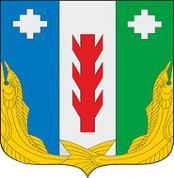 Чăваш РеспубликинПăрачкав районĕнадминистрацийĕЙЫШĂНУ .2020 №  Пăрачкав сали